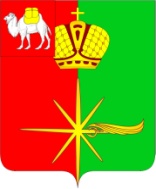 АДМИНИСТРАЦИЯКАРТАЛИНСКОГО ГОРОДСКОГО ПОСЕЛЕНИЯЧЕЛЯБИНСКОЙ ОБЛАСТИПОСТАНОВЛЕНИЕОб утверждении Порядка составления и ведения сводной бюджетной росписи Карталинского городского поселения,Порядка составления и ведения бюджетных росписей главных распорядителей средств бюджетаКарталинского городского поселения(главных администраторов (администраторов) источников финансирования дефицитабюджета городского поселения)В соответствии с пунктом 1 статьи 217, пунктом 1 статьи 219 Бюджетного кодекса Российской Федерации, со статьей 8 Положения «О бюджетном процессе в Карталинском городском поселении», утвержденного Решением Совета депутатов Карталинского городского поселения от 26 декабря 2014 года № 93 (с изменениями)Администрация Карталинского городского поселения ПОСТАНОВЛЯЕТ:1. Утвердить прилагаемый Порядок составления и ведения сводной бюджетной росписи бюджета Карталинского городского поселения.2. Утвердить прилагаемый Порядок составления и ведения бюджетных росписей главных распорядителей средств бюджета Карталинского  городского поселения (главных администраторов (администраторов) источников финансирования дефицита бюджета городского поселения).3. Считать утратившим силу Постановление администрации Карталинского городского поселения от 20.05.2014 года № 171 «О порядке составления и ведения сводной бюджетной росписи Карталинского городского поселения, Порядка составления и ведения бюджетных росписей главных распорядителей средств бюджета Карталинского городского 2поселения».4. Настоящее постановление вступает в силу с момента подписания и распространяет свое действие на правоотношения, возникшие с 01.01.2016 года.5. Разместить постановление на официальном сайте администрации Карталинского городского поселения.6. Контроль исполнения настоящего постановления возложить на заместителя главы Карталинского городского поселения К.А.Мятченко.Глава Карталинскогогородского поселения                                                                       М.А.УсольцевУТВЕРЖДЕНпостановлением администрацииКарталинского городского поселенияот___30.03.____2016 г. №___261/1___Порядоксоставления и ведения сводной бюджетной росписибюджета Карталинского городского поселения1. Общие положенияНастоящий Порядок составления и ведения сводной бюджетной росписи бюджета Карталинского городского поселения (далее - Порядок) разработан в соответствии с Бюджетным кодексом Российской Федерации в целях организации исполнения бюджета городского поселения по расходам и источникам финансирования дефицита бюджета городского поселения и определяет правила составления и ведения сводной бюджетной росписи бюджета Карталинского городского поселения (далее - бюджет городского поселения), доведения показателей сводной бюджетной росписи бюджета Карталинского городского  поселения и лимитов бюджетных обязательств до главных распорядителей средств бюджета городского поселения (главных администраторов (администраторов) источников финансирования дефицита бюджета городского поселения).2. Состав сводной бюджетной росписи бюджета городского поселения1. Сводная бюджетная роспись бюджета городского поселения (далее - сводная роспись) составляется финансовым отделом администрации Карталинского городского поселения (далее - финансовый отдел) по представлениям главных распорядителей средств бюджета городского поселения и утверждается начальником финансового отдела до начала очередного финансового года, за исключением случаев, предусмотренных статьями 190 и 191 Бюджетного кодекса Российской Федерации.2. Утвержденные показатели сводной росписи должны соответствовать решению о бюджете городского поселения. В сводную роспись включаются:- бюджетные ассигнования по расходам бюджета городского поселения и лимиты бюджетных обязательств на текущий финансовый год и каждый год планового периода по распорядителям средств бюджета, который утверждается начальником финансового отдела администрации Карталинского городского поселения;- бюджетные ассигнования по расходам бюджета городского поселения на текущий финансовый год и на каждый год планового периода по кодам главных распорядителей, разделов, подразделов, целевых статей, (муниципальных программ, непрограммных направлений деятельности), 2групп видов расходов классификации расходов бюджетов на текущий финансовый год и на каждый год планового периода, а также кодов классификации операций сектора государственного управления (Приложение 1 к настоящему Порядку);- роспись источников финансирования дефицита бюджета городского поселения в разрезе главных администраторов (администраторов) источников финансирования дефицита бюджета городского  поселения и кодов классификации источников финансирования дефицита бюджета городского поселения по форме согласно приложению 2 к настоящему Порядку.3. Лимиты бюджетных обязательств4. Лимиты бюджетных обязательств составляются финансовым отделом и утверждаются начальником финансового отдела на текущий финансовый год одновременно с утверждением сводной росписи согласно Приложению 3 к настоящему Порядку.5. Лимиты бюджетных обязательств утверждаются на очередной финансовый год в размере бюджетных ассигнований, установленных решением о бюджете городского поселения. 6. Лимиты бюджетных обязательств не утверждаются и не доводятся до главных распорядителей (главных администраторов (администраторов) источников финансирования дефицита бюджета городского поселения) на публичные нормативные обязательства и на средства резервного фонда администрации городского поселения и по ассигнованиям, предусмотренным по источникам внутреннего финансирования дефицита бюджета городского  поселения.4. Доведение показателей сводной росписии лимитов бюджетных обязательств до главных распорядителей(главных администраторов (администраторов) источниковфинансирования дефицита бюджета городского поселения)7. Доведение лимитов бюджетных обязательств и (или) бюджетных ассигнований до главных распорядителей осуществляется финансовым отделом в течении двух рабочих дней со дня утверждения сводной бюджетной росписи и лимитов бюджетных обязательств (согласно приложениям 1, 2, 3 к настоящему Порядку).8. Утвержденные показатели сводной росписи доводятся финансовым отделом до главных распорядителей (главных администраторов (администраторов) источников финансирования дефицита бюджета городского поселения) в виде уведомлений о бюджетных ассигнованиях и лимитах бюджетных обязательств до начала очередного финансового года, за исключением случаев, предусмотренных статьями 190 и 191 Бюджетного 3кодекса Российской Федерации.5. Ведение сводной росписи и изменение лимитов бюджетных обязательств9. Ведение сводной росписи и изменение лимитов бюджетных обязательств осуществляет финансовый отдел администрации Карталинского городского поселения.10. Основанием для внесения изменений в сводную роспись являются:1) решение о внесении изменений в решение о бюджете городского поселения;2) постановления и распоряжения администрации городского поселения, предусматривающие изменения ведомственной структуры расходов бюджета;3) письменные обращения (ходатайство) главных распорядителей (главных администраторов (администраторов) источников финансирования дефицита бюджета) о перемещении ассигнований по отдельным статьям расходов;4) получения субвенций, субсидий и иных межбюджетных трансфертов и в виде остатков;5) представления контролирующих организаций о сокращении ассигнований по актам ревизий и проверок;6) случаи, предусмотренные пунктом 3 статьи 217, пунктом 2,3 статьи 232 Бюджетного Кодекса Российской Федерации;11. Не допускается уменьшение бюджетных ассигнований, предусмотренных на исполнение публичных нормативных обязательств и обслуживание муниципального долга, для увеличения иных бюджетных ассигнований без внесения изменений в решение о бюджете города.12. В обязательном порядке внесение изменений в сводную роспись осуществляется на основании нормативных правовых актов администрации города:1) при направлении средств резервного фонда, предусмотренного в бюджете городского поселения;2) необходимости увеличения публичных нормативных обязательств в пределах 5 процентов общего объема бюджетных ассигнований, утвержденных решением о бюджете городского  поселения  на их исполнение в текущем финансовом году;3) при передаче полномочий по финансированию отдельных подведомственных учреждений, мероприятий или видов расходов от одного главного распорядителя (главного администратора (администратора) источников финансирования дефицита бюджета городского поселения) другому.13. Увеличение бюджетных ассигнований по отдельным разделам, подразделам, целевым статьям, видам расходов главному  распорядителю (главному администратору (администратору) источников финансирования 4дефицита бюджета городского поселения) возможно за счет экономии бюджетных ассигнований на оказание муниципальных услуг в пределах общего объема бюджетных ассигнований, предусмотренных главному  распорядителю (главному администратору (администратору) источников финансирования дефицита бюджета городского поселения) в текущем финансовом году на оказание муниципальных услуг при условии, что увеличение бюджетных ассигнований по соответствующему виду расходов не превышает 10 процентов.14. Изменение сводной росписи и лимитов бюджетных обязательств осуществляется по предложениям  главных распорядителей (главных администраторов (администраторов) источников финансирования дефицита бюджета городского поселения и утверждается начальником финансового отдела.15. Главные распорядители (главные администраторы (администраторы) источников финансирования дефицита бюджета городского поселения) в соответствии с основаниями, установленными статьей 217 Бюджетного кодекса Российской Федерации, и с учетом особенностей исполнения бюджета городского поселения, установленных решением о бюджете городского поселения, представляют в финансовый отдел письменное обращение с обоснованием о внесении изменений в сводную бюджетную роспись. 16. Внесение изменений в сводную роспись осуществляется до 25 декабря текущего финансового года, а при получении в процессе исполнения бюджета городского поселения уведомлений по дотациям, субвенциям, субсидиям и иным межбюджетным трансфертам - по мере их поступления.17. В случае, если закон (решение) о бюджете не вступил в силу с начала текущего финансового года, то применяются положения статьи 190 Бюджетного Кодекса Российской Федерации.ПРИЛОЖЕНИЕ 1к Порядку составления и ведениясводной бюджетной росписи	Карталинского городского поселенияУТВЕРЖДЕНА:Начальник финансового отдела администрации Карталинского городского поселения______________________«____»_________201__ г.РОСПИСЬРАСХОДОВ БЮДЖЕТА КАРТАЛИНСКОГО ГОРОДСКОГО ПОСЕЛЕНИЯ НА __________________________________________(очередной финансовый год и плановый период)руб.ИсполнительПРИЛОЖЕНИЕ 2к Порядку составления и ведениясводной бюджетной росписи	Карталинского городского поселенияУТВЕРЖДЕНА:Начальник финансового отдела администрации Карталинского городского поселения______________________«____»_________201__ г.РОСПИСЬИСТОЧНИКОВ ФИНАНСИРОВАНИЯ ДЕФИЦИТАБЮДЖЕТА  КАРТАЛИНСКОГО ГОРОДСКОГО  ПОСЕЛЕНИЯНА _________________________________________(очередной финансовый год и плановый период)	Руб.ИсполнительПРИЛОЖЕНИЕ 3к Порядку составления и ведениясводной бюджетной росписи	Карталинского городского поселенияУТВЕРЖДЕНЫ:Начальник финансового отдела администрации Карталинского городского поселения______________________«____»_________201__ г.ЛИМИТЫ БЮДЖЕТНЫХ ОБЯЗАТЕЛЬСТВНА _________________________________(на очередной финансовый год)Руб.ИсполнительУТВЕРЖДЕНпостановлением администрацииКарталинского городского поселенияот___30.03.____2016 г. №___261/1__Порядоксоставления и ведения бюджетных росписей главныхраспорядителей средств бюджета Карталинского городского поселения(главных администраторов (администраторов) источниковфинансирования дефицита бюджета городского  поселения)1. Общие положенияНастоящий Порядок составления и ведения бюджетных росписей главных распорядителей средств бюджета городского поселения (главных администраторов (администраторов) источников финансирования дефицита бюджета городского поселения) (далее - Порядок) определяет правила составления и ведения бюджетных росписей главных распорядителей, доведения показателей бюджетной росписи и лимитов бюджетных обязательств до получателей средств бюджета городского  поселения (администраторов источников финансирования дефицита бюджета городского  поселения) (далее - бюджетная роспись).2. Состав бюджетной росписи1. В состав бюджетной росписи включаются:1) роспись расходов главного распорядителя (главного администратора (администратора) источников финансирования дефицита бюджета городского  поселения) на очередной финансовый год и плановый период в разрезе получателей средств бюджета городского поселения (администраторов источников финансирования дефицита бюджета городского поселения), подведомственных главному распорядителю, кодов разделов, подразделов, целевых статей, (муниципальных программ, непрограммных направлений деятельности) видов, подвидов расходов, операций сектора государственного управления и дополнительных кодов;2) роспись источников финансирования дефицита бюджета городского поселения главного администратора источников финансирования дефицита бюджета городского поселения на текущий финансовый год и на плановый период в разрезе администраторов источников финансирования дефицита бюджета городского поселения и кодов классификации источников внутреннего финансирования дефицитов бюджета городского поселения;2. Бюджетная роспись составляется и утверждается главным распорядителем (главным администратором (администратором) источников финансирования дефицита бюджета городского поселения) в течении двух рабочих дней после доведения финансовым отделом администрации 2Карталинского городского поселения показателей сводной бюджетной росписи, но не позднее начала очередного финансового года, по формам согласно приложениям 1,2 к настоящему Порядку.4. Лимиты бюджетных обязательств и (или) бюджетные ассигнования получателей средств бюджета городского поселения утверждаются в пределах, установленных для главного распорядителя (главного администратора (администратора) источников финансирования дефицита бюджета городского поселения) лимитов бюджетных обязательств и ( или) бюджетных ассигнований, в ведении которого они находятся.Бюджетные ассигнования для администраторов источников утверждаются в соответствии с установленными для главного администратора источников бюджетными ассигнованиями, в ведении которого они находятся.5. Главные распорядители доводят показатели бюджетной росписи и лимиты бюджетных обязательств до соответствующих подведомственных получателей средств бюджета городского поселения до начала текущего года в форме уведомлений о бюджетных назначениях.3. Ведение бюджетной росписи и изменение лимитов бюджетных обязательств6. Ведение бюджетной росписи и изменение лимитов бюджетных обязательств осуществляет главный распорядитель (главный администратор (администратор) источников) посредством внесения изменений в показатели бюджетной росписи и лимиты бюджетных обязательств, утвержденные на текущий финансовый год (далее именуется - изменение бюджетной росписи и лимитов бюджетных обязательств).7. Внесение изменений в бюджетную роспись и лимиты бюджетных обязательств осуществляется на основании уведомления о бюджетных ассигнованиях и лимитах бюджетных обязательств, в результате корректировки показателей сводной росписи по следующим причинам:1) внесение изменений в ведомственную структуру расходов бюджета города на соответствующий финансовый год на основании правовых актов администрации городского поселения;2) перемещение ассигнований, предусмотренных главному распорядителю по отдельным статьям расходов.3) получение уведомлений Министерства финансов Челябинской области, Карталинского муниципального района о выделении бюджету городского поселения в процессе исполнения бюджета дотаций, субвенций, субсидий и иных межбюджетных трансфертов. 4) сокращение ассигнований по актам ревизий и проверок, проводимых контролирующими организациями, а также на основании судебных актов, предусматривающих обращение взыскания на средства бюджета городского поселения;35) уточнение бюджетных показателей в соответствии с решением о внесении изменений в решение о бюджете городского поселения.8. Изменение сводной росписи и лимитов бюджетных обязательств служит основанием для внесения главным распорядителем (главным администратором (администратором) источников финансирования дефицита бюджета города) соответствующих изменений в показатели его бюджетной росписи и лимитов бюджетных обязательств.Руководители главных распорядителей несут ответственность за рациональное изменение показателей бюджетной росписи и лимитов бюджетных обязательств.9. Внесение изменений в бюджетные росписи главных распорядителей (главных администраторов (администраторов) источников финансирования дефицита бюджета городского поселения) бюджетных средств осуществляется до 25 декабря текущего финансового года, а при получении в процессе исполнения бюджета городского поселения уведомлений финансового отдела - по мере их поступления.10. Изменение показателей, утвержденных бюджетной росписью по расходам распорядителя, без внесения соответствующих изменений в сводную роспись не допускается.ПРИЛОЖЕНИЕ 1к Порядку составления и ведения бюджетных росписей главных распорядителей средств бюджета Карталинского городского поселения(главных администраторов (администраторов) источниковфинансирования дефицита бюджета городского поселения)УТВЕРЖДЕНА____________________________________________"__" _________ 20__ г.РОСПИСЬ РАСХОДОВ___________________________________________________(наименование главного распорядителя средств бюджета городского поселения)на ________________________________________________(очередной финансовый год и плановый период)Руб.Руководитель главного распорядителя средств бюджета городского поселенияПРИЛОЖЕНИЕ 2к Порядку составления и ведения бюджетных росписей главных распорядителей средств бюджета Карталинского городского поселения(главных администраторов (администраторов) источниковфинансирования дефицита бюджета городского поселения)УТВЕРЖДЕНА____________________________________________"__" _________ 20__ г.РОСПИСЬ ИСТОЧНИКОВ ФИНАНСИРОВАНИЯДЕФИЦИТА БЮДЖЕТА КАРТАЛИНСКОГО ГОРОДСКОГО ПОСЕЛЕНИЯ__________________________________________________________________(наименование главного администратора источников финансирования дефицита бюджета городского поселения)на _________________________________________(очередной финансовый год и плановый период)Руб.Руководитель главного распорядителя средств бюджета городского поселения«__30__»____03____2016 г. №___261/1____г. КарталыНаименованиеКодыКодыКодыКодыКодыКодыСумма на годСумма на годСумма на годНаименованиеРаспорядителя средств бюджета городского поселенияразделапод-разделацелевойстатьивидарасходовоперации секторагосударственного управленияочереднойфинансовый годI год планового периодаII годпланового периода12345678910Итого       расходов    НаименованиеКодКодСумма на год  руб.Сумма на год  руб.Сумма на год  руб.Наименованиеглавного администратора(администратора) источниковФинансирования дефицита бюджетагородского поселенияисточника финансирования дефицита бюджета городского поселенияочереднойфинансовыйгодI годплановогопериодаII годплановогопериода123456Итого       НаименованиеКодКодКодКодКодКодСумманагодНаименованиераспорядителя средств бюджета городского поселенияразделаподразделацелевойстатьивидарасходовоперации секторагосударственногоуправления12345678Итого       расходов    НаименованиеКодКодКодКодКодКодКодСумма на годСумма на годСумма на годНаименованиераспорядителя(получателя)средств бюджетагородского поселенияразделапод-разделацелевойстатьивидарасходовоперации секторагосударственногоуправленияДополнительногокодаочереднойфинансовыйгодI годплановогопериодаII годплановогопериода1234567891011ИтогорасходовНаименованиеКодКодСумма на годСумма на годСумма на годНаименованиеадминистратора источников финансирования дефицита бюджета городского поселенияисточника финансирования дефицита бюджета городского поселенияочереднойфинансовыйI годплановогопериодаII годплановогопериода123456Итого